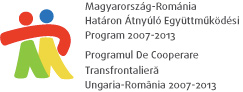 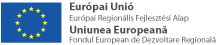 Stimată Doamă/Stimate DomnManagementul de proiect al Spitalului Municipal Dr. Teodor Andrei şi Centrul de Asistenţă Medicală a Judeţului Csongrád pe această cale cu respect vă invită la WORKSHOP PE TEMA ASIGURĂRII ASISTENŢEI MEDICALE DE URGENŢĂrealizat în cadrul proiectuluiHURO/1101/010/2.4.1.Dezvoltarea asistenţei medicale ambulatorii şi de urgenţă fără frontiere - Dezvoltarea asistenţei medicale şi a atitudinii în regiunea Makó şi Lugoj  care se realizează în cadrul Programului de Dezvoltare Transfrontalieră Ungaria-România 2007-2013, cu cofinanţare din partea Uniunii Europene din Fondurile Europene de Dezvoltare Regională.Locaţia:Centrul de Sănătate a Judeţului Csongrád Hódmezővásárhely-Makó,	Sala Szent István Makó, Kórház utca 2. (în incinta Spitalului Clinic din Makó)Data:marţi 16 aprilie 2013, ora 11.00 (ora Ungariei)Prezenta invitaţie nu reprezintă neapărat poziţia oficială a Uniunii Europene. www.huro-cbc.eu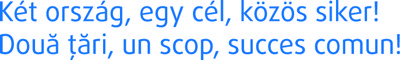 www.hungary-romania-cbc.eu